Fremri gæsalappir eru niðri 
á línu, þær aftari uppiAlt  0132  „Alt  0147  “Alt  0228  äAlt  0252  üAlt  0248  øAlt  0229  åHún sagði: Þakka þér kærlega fyrir.Í gær, sagði Árni var mjög gott veður í Reykjavík.Þetta var joke. Fáðu þér smók hjá mér. Þær eru púkó.Orðið gæsalappir er komið úr þýsku – Gnsefsschen.Gæsalappir heita einnig Anfhrungszeichen í þýsku.Gsefdder þekkist í dönsku sem tökuorð úr þýsku, en algengara er að tala um gsejne, gæsaaugu.Prósenta (%)
Fjöldi hundraðshlutaShift og 5 á lyklaborði 
%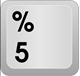 Prómill: Einn af þúsundi (‰)Alt  0137  ‰Prósenta (táknuð með ) er mikið notuð og getur skilningur á því hvernig hún er fundin út skipt máli.Hann hlaut aðeins 12 prósenta fylgi, það er ekki há prósenta.Prósenta () er notuð til að tákna hundraðshluta af tölu.Þannig er einnig hægt að skrifa 30 sem tugabrotið 0,3.Prómill () er einn tíundi af prósenti eða einn hluti af þúsund.Það er táknað með 	5 = 5/1000 = 0,005 Uppskrift 	(SuperScript)	er tákn/texti sem er hægra eða vinstra megin við annað tákn og birtist
(Brjóstletur)		ofar á línunni, oft í stærðfræðiformúlum sem veldisvísar.Niðurskrift 	(SubScript)	er tákn/texti sem er hægra eða vinstra megin við annað tákn og birtist
(Hnéletur)		neðar á línu, oft í efnaformúlum til að gefa til kynna fjölda atóma.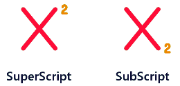 Subscript
Niðurskrift (Hnéletur)Superscript
Uppskrift 
(Brjóstletur)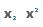 Efnaformúlan fyrir vatn H2O sem þýðir að vatnssameind er sett saman úr tveimur vetnisatómum og einu súrefnisatómi.Sömu efni myndast við bruna eldsneytis í bílvélum og við bruna í líkama okkar við öndun, koltvíoxíð (CO2) og vatn (H2O).1 cm3 af gulli vegur 19,3 g en 1 cm3 af silfri vegur 10,5 g.Koltvísýringur er litlaus, lyktarlaus lofttegund. Efnaformúla þess er CO2.Fermetri (m2) er flatarmálseining, jafnstór flatarmáli fernings sem er einn metri á hvern veg.Rúmmetri (eða teningsmetri) er rúmmálseining SI-kerfisins, táknuð með m3.GráðumerkiðAlt  0176  °  eða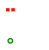 	á lyklaborði 
og orðabilAlt  0247  ÷100C jafngilda 212F.Celcíus-hitamælirinn er kvarðaður út frá bræðslu- og suðumarki vatns (0C og 100C).Suðumark vatns er 100C við staðalþrýsting. Á tindi Everestfjalls er þrýstingurinn í kringum 260 millibör, þannig að suðumark vatns þar er um 69C.Mesti hiti sem mælst hefur á jörðinni var 57,7C.
Sá hiti var mældur í Líbýu í Afríku 13. september 1922.Lægsti hiti sem mælst hefur í heiminum var 89,2C við Vostok-rannsóknarstöðina í Suðurheimskautseyðimörkinni 21. júlí árið 1983.MíkrómerkiAlt  0181  µLýðheilsustöð ráðleggur 10 g af D-vítamíni á dag fyrir alla yngri en 61 árs en 15 g fyrir 61 árs og eldri.Í 100 grömmum af lýsi eru 30.000 g RJ af A-vítamíni og 250 g af D-vítamíni.Lengdin 1 m er einn milljónasti hluti úr metra eða einn þúsundasti úr millímetra.